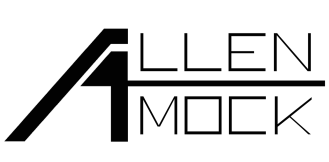 Allen Mock (A.K.A. Tae Hong Kim) is a music producer/DJ from Tokyo. The originality of his sound comes from fusing genres and sound-frequencies that are outside the box, always adding a bass/trap twist into his music. He expands his music by experimenting with unique sounds, creating futuristic and electronic melodies. During his early production years, he was able to catch a lot of bass music artists’ attention, such as Ekali, Zeds Dead, Dillon Francis, Luca Lush, Oski, UZ, Tokimonsta, Tynan, and Atliens just to name a few. His song “Like This” has been played by DJ RAY RAY on Annie nightingale, as well as “Phantom” “Okami” which were both played on Diplo & Friends Radio. His DJ sets are always fresh with a combination of his own original edits, remixes, VIPs and his brand new tunes. He also incorporates music made by local Tokyo talent, meaning you'll never hear a set like this anywhere else in Tokyo, Japan or the world-over. SOCIAL MEDIA SoundCloud : https://soundcloud.com/allenmock/tracks Spotify : https://open.spotify.com/artist/1FWowTsaucHkPDgmAGGk4T Facebook : https://www.facebook.com/allenmockmusic/ Twitter : https://twitter.com/allenmockmusic Instagram : https://www.instagram.com/allenmock.music/ 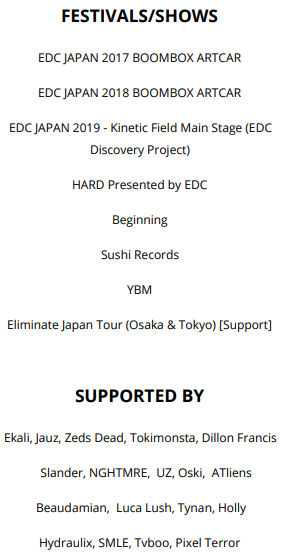 